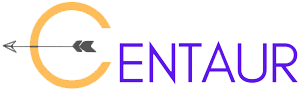 Artist/Trainer FormPlease, complete this form and send it via email to info@gunet.gr with subject: “Add artist to CENTAUR data base”Artist/Trainer Name DescriptionIn EnglishOptionally, In Greek Or German or IcelandicSelect one or more categories:MusicFine ArtsPerforming ArtsVisual ArtsCreative writingDesignPhotographyCraftsOtherLanguage: Select one or more EnglishGermanGreekIcelandicOther:  _______________e-mail: Website link: PhotoCopy here your photo: